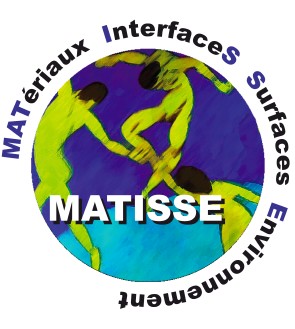 http://www.matisse.upmc.frAppel à projets – partenariats industriels« Doctorants ou Post-doctorants MATISSE 2016 »Cet appel à projets du LABEX MATISSE vise à permettre le recrutement de doctorants et post-doctorants pour la rentrée universitaire 2016. Il serait fortement souhaitable que la procédure de recrutement soit finalisée avant le 30 Juin 2016.L’objectif de cet appel à projet est de co-financer des projets, sur les thématiques de recherche de MATISSE, impliquant au moins une équipe académique de Matisse et un partenaire industriel ou d'un EPIC.  Les projets co-financés dans le cadre du labex Matisse se situent au niveau de la recherche fondamentale avec un niveau de maturité technologique (TRL) compris entre 1 et 3.Le rôle, la complémentarité et l’expertise des partenaires au sein du projet doivent être parfaitement identifiés et équilibrés.La part de co-financement apportée par Matisse (salaire + environnement) sera au plus de 50%. Le projet doit impérativement comprendre un résumé du montage financier.Le co-financement des thèses sera accordé pour 3 ans, celui des post-docs pour au plus 18 mois. Ces allocations pourront être environnées avec un plafond de 10 k€/an sur la durée du contrat (soit 15 k€ pour un post-doctorant et 30 k€ pour les 3 ans d’une thèse). Nous attirons votre attention sur le fait que l’obtention de cet environnement n’est pas automatique ; il doit être justifié et employé exclusivement pour le projet de recherche proposé.Des projets en cours d’évaluation par un partenaire industriel ou EPIC peuvent être soumis; leur acceptation définitive sera soumise à la décision de co-financement par le partenaire.En plus du présent document dûment renseigné, les partenaires doivent aussi fournir une copie de l’accord de confidentialité signé et paraphé par l’ensemble des parties portant sur le projet. La copie de l’accord de confidentialité n’est cependant pas nécessaire si le projet s’effectue dans le cadre plus général d’un contrat de collaboration déjà existant. Les résultats communs issus de la collaboration sont la copropriété des établissements et de l’entreprise. En cas d’exploitation industrielle et/ou commerciale, un juste retour financier doit être prévu. Les demandes sont à envoyer par voie électronique (format PDF) à l’adresse suivante, avec copie au(x) directeur (s) des laboratoires: matisse@upmc.fr, avant le 13 avril 2016 minuitLe fichier envoyé sera nommé : MATISSE2016Ind_Nom du porteur.pdfLes auditions des porteurs de projet auront lieu le 12 Mai 2016 avec une décision de financement du projet prise par le comité de direction du LABEX MATISSE, avant le 20 Mai 2016.ProjetTitre :	Demande de thèse :    		☐Demande de post-doc :   	☐ Porteur Académique du Projet Nom : 						Prénom :
Qualité:
Adresse: 

Téléphone :						E-mail : Nombre de thèses (co-)encadrées en cours :Joindre un CV court précisant les 3 derniers articles / ouvrages publiésPorteur Industriel (ou membre d'une EPIC)Nom : 						Prénom :
Qualité:
Adresse: 

Téléphone :					 	E-mail : Dans le cas d’une demande de thèse :Ecole doctorale  de rattachement : Si le porteur de projet n'a pas son HDR : Directeur / directrice de thèseNom : 						Prénom :Qualité:Adresse: 
Téléphone :					Télécopie : 	E-mail : 
Nombre de thèses dirigées en cours :Sujet développé (à présenter en 2 pages maximum), en précisant notamment les objectifs, l’intérêt de la collaboration proposée et les résultats attendus. Composition du partenariat : préciser le rôle, la complémentarité et l’expertise des partenaires au sein du projet.Ce projet implique-t-il des collaborations avec d’autres équipes de MATISSE, des équipes hors MATISSE ? Lesquelles ? Pour quel(s) aspect(s) du projet ? Demande de crédits de fonctionnement au labex MATISSE  								oui     ☐ 		Montant : 		        							non    ☐Montant des crédits de fonctionnement apporté par le partenaire du projet  :
Justification de la demande (< 10 lignes):Axe thématique dans lequel s’inscrit le projet (N’indiquer que l’axe principal).Axe thématique dans lequel s’inscrit le projet (N’indiquer que l’axe principal).Axe thématique dans lequel s’inscrit le projet (N’indiquer que l’axe principal).AxeThématiqueThématique12345TBiominéralisation                                                              Matériaux Multifonctionnels et Environnement          Interfaces, Transport, Réactivité                                     Dimensionnalité et Confinement                                  Matériaux sous Conditions Extrêmes                              Méthodologies pour la modélisation des matériaux                                        ☐☐☐☐☐☐Résumé du projet (10 lignes max.)